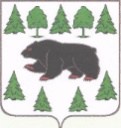 АДМИНИСТРАЦИЯ ТУРИНСКОГО ГОРОДСКОГО ОКРУГА12.11.2020					                                                                № 205-пг. ТуринскО внесении изменений в список руководителей районных методических объединений, педагогических работников образовательных учреждений, реализующих программы дошкольного образования, начального общего, основного общего, среднего общего образования, дополнительного образования на 2020/2021 учебный год, утвержденный приказом  МКУ «Управление образованием» от 18 сентября 2020 года №169-п «Об организации методической работы в 2020-2021 учебном году» В связи с кадровыми изменениями,ПРИКАЗЫВАЮ: Внести изменения в список руководителей районных методических объединений педагогических работников образовательных учреждений, реализующих программы дошкольного образования, начального общего, основного общего, среднего общего образования, дополнительного образования на 2020/2021 учебный год, утвержденный приказом МКУ «Управление образованием» от 18 сентября 2020 года №169-п «Об организации методической работы в 2020-2021 учебном году»,  изложив его в новой редакции (прилагается).Считать утратившим силу Приложение №2 к приказу МКУ «Управление образованием» от 18 сентября 2020 года №169-п «Об организации методической работы в 2020-2021 учебном году». Контроль за исполнением настоящего приказа возложить 
на ведущего специалиста МКУ «Управление образованием» Малкову Л.К.Данный приказ разместить на официальном сайте МКУ «Управление образованием» http://turinskuo.myl.ru/.Начальник                                                                                                     Л.Г. Ситова Приложение к приказу начальникаМКУ «Управление образованием»от 12.11.2020 №205-пСписок руководителей районных методических объединений педагогических работников образовательных учреждений, реализующих программы дошкольного образования, начального общего, основного общего, среднего общего образования, дополнительного образования на 2020/2021 учебный годСогласованиепроекта приказаначальника МКУ «Управления образованием»  О внесении изменений в список руководителей районных методических объединений, педагогических работников образовательных учреждений, реализующих программы дошкольного образования, начального общего, основного общего, среднего общего образования, дополнительного образования на 2020/2021 учебный год, утвержденный приказом  МКУ «Управление образованием» от 18 сентября 2020 года №169-п «Об организации методической работы в 2020-2021 учебном году»Приказ разослать:Дело -1 экз. ОУ - 24 экз.Малкова Людмила КонстантиновнаТелефон 2-02-23МУНИЦИПАЛЬНОЕ КАЗЁННОЕ УЧРЕЖДЕНИЕ«УПРАВЛЕНИЕ ОБРАЗОВАНИЕМ ТУРИНСКОГО ГОРОДСКОГО ОКРУГА»(МКУ «УПРАВЛЕНИЕ ОБРАЗОВАНИЕМ»)ПРИКАЗ№ п/пФИОруководителя РМОРайонное методическое объединениеМесто работыДолжность1.Царева Ольга Валерьевнаучителей-логопедовМуниципальное автономное дошкольное образовательное учреждение Детский сад №2 «Колокольчик» Туринского городского округаучитель-логопед2.Потапова Елена Васильевнаинструкторов по физической культуре дошкольного образованияМуниципальное автономное дошкольное образовательное учреждение Центр развития ребёнка-детский сад № 9 "Теремок"инструктор по физической культуре3.Свяжина Людмила Анатольевнамузыкальных руководителей дошкольного образованияМуниципальное автономное дошкольное образовательное учреждение Центр развития ребёнка-детский сад № 9 "Теремок"музыкальный руководитель4.Лофинг Любовь Владимировнавоспитателей подготовительных группМуниципальное автономное дошкольное образовательное учреждение Детский сад №4 "Василек" Туринского городского округазаместитель заведующей5.Разгильдяева Наталья Анатольевнаучителей начальных классов Муниципальное автономное общеобразовательное учреждение средняя общеобразовательная школа №1 г. Туринскаучитель6.Самухина Елена Юрьевнаучителей русского языка и литературы Муниципальное автономное общеобразовательное учреждение Фабричная средняя общеобразовательная школаучитель7.Лачимова Любовь Владимировнаучителей математикиМуниципальное автономное общеобразовательное учреждение средняя общеобразовательная школа №3 имени Ю.А. Гагаринаучитель8.Пестрякова Ирина Витальевнаучителей иностранных языковМуниципальное автономное общеобразовательное учреждение средняя общеобразовательная школа №3 имени Ю.А. Гагаринаучитель9.Кузнецова Людмила Валентиновнаучителей физики Муниципальное автономное общеобразовательное учреждение Коркинская средняя общеобразовательная школаучитель10.Шестовских Марина Геннадьевнаучителей истории и обществознания Муниципальное автономное общеобразовательное учреждение Ленская средняя общеобразовательная школаучитель11.Тихонов Евгений Георгиевичпреподавателей-организаторов ОБЖМуниципальное автономное общеобразовательное учреждение средняя общеобразовательная школа №3 имени Ю.А. Гагаринапреподаватель-организатор ОБЖ12.Крутикова Татьяна Анатольевнаучителей физической культурыМуниципальное автономное общеобразовательное учреждение средняя общеобразовательная школа №3 имени Ю.А. Гагаринаучитель13.Гринь Лилия Вячеславовнаучителей технологии Муниципальное автономное общеобразовательное учреждение Фабричная средняя общеобразовательная школаучитель14.Палкина Светлана Геннадьевнаучителей информатикиМуниципальное автономное общеобразовательное учреждение Леонтьевская средняя общеобразовательная школаучитель15.Петненко Анжела Владимировнаучителей ОРКСЭ, ОДНКНР Муниципальное автономное общеобразовательное учреждение Фабричная средняя общеобразовательная школаучитель16.Гладкова Ольга Александровнасоциальных педагогов Муниципальное автономное общеобразовательное учреждение средняя общеобразовательная школа №1 г. Туринскасоциальный педагог17.Яковлева Мария Михайловнапедагогов-библиотекарей Муниципальное автономное общеобразовательное учреждение средняя общеобразовательная школа № 2 имени Ж.И. Алфёрова г. Туринскапедагог-библиотекарьДолжностьФамилия и инициалыСроки и результаты согласованияСроки и результаты согласованияСроки и результаты согласованияДолжностьФамилия и инициалыДата поступления на согласованиеДата согласованияЗамечания и подписьЮрисконсультСпирина Н.А. Заместитель начальника   Евсюкова О.А.